enlarged editorial CommitteeGeneva, January 11 and 12, 2017Partial Revision of the Test Guidelines for Tomato 
(Document TG/44/11 Rev.)Document prepared by an expert from the European Union

Disclaimer:  this document does not represent UPOV policies or guidance	The TC, at its fifty-second session held in Geneva from March 14 to 16, 2016,  had agreed to include discussions on the partial revision of the Test Guidelines for Tomato (document TG/44/11 Rev.), characteristic 57 “Resistance to Tomato yellow leaf curl virus (TYLCV)”, at the fiftieth session of the Technical Working Party for Vegetables (TWV) to be held in Brno, Czech Republic, from June 27 to July 1, 2016, on the basis of a document to be prepared by an expert from the European Union (see document TC/52/29 Rev. “Revised Report”, paragraph 197).	At its fiftieth session the TWV considered a proposal for a partial revision of the Test Guidelines for Tomato on the basis of documents TG/44/11 Rev. and TWV/50/20 “Partial Revision of the Test Guidelines for Tomato (Document TG/44/11 Rev.)” and proposed to revise the Test Guidelines for Tomato as follows (see document TWV/50/25 “Report”, paragraph 90):Revision of Characteristic 57 “Resistance to Tomato yellow leaf curl virus (TYLCV)”:Revision of the example varieties for state 1 “absent”Revision of the current methodology for TYLCV as outlined in Ad. 57 (i) , and to add an alternative  methodology using white fly inoculation as outlined in Ad. 57 (ii)	The proposed changes are presented below in highlight and underline (insertion) and strikethrough (deletion).Proposal for a Revision of the Example Variety for state 1 “absent”Current Wording:Proposed new wording:Proposal for a Revision of the current methodology for TYLCV as outlined in Ad. 57 (i) , and to add an alternative  methodology using white fly inoculation as outlined in Ad. 57 (ii)Current wording:Ad. 57:  Resistance to Tomato yellow leaf curl virus (TYLCV) 1. Pathogen 		Tomato yellow leaf curl virus 2. Quarantine status		yes 3. Host species		Solanum lycopersicum 4. Source of inoculum		-5. Isolate		-8. Multiplication inoculum8.6 Harvest of inoculum		symptomatic leaves may be stored at -70°C9. Format of the test9.1 Number of plants per genotype		20 plants9.2 Number of replicates		1 replicate9.3 Control varietiesSusceptible		Montfavet H 63.5Resistant		TY 20, Anastasia, Mohawk9.5 Test facility	 field with natural disease pressure9.9 Special measures		prevent spread of white-flies10. Inoculation10.3 Plant stage at inoculation	 6-12 weeks (adult plants)10.4 Inoculation method	 vector (Bemisia white-flies carrying TYLCV)10.7 Final observations		1-2 months after inoculation11. Observations11.1 Method		visual11.2 Observation scale		symptoms: leaf yellowing and curling11.3 Validation of test	evaluation of variety resistance should be calibrated with results of resistant and susceptible controls		12. Interpretation of test results in comparison with control varieties	absent		[1]	severe symptoms	present		[9]	no or mild symptoms13. Critical control points:	TYLCV is endemic in many tropical and subtropical areas and has a quarantine status in many countries with a temperate climate. TYLCV is on the EPPO alert list. Some TYLCV resistant varieties may be susceptible to the closely related virus Tomato yellow leaf curl  virus (TYLCSV).Proposed new wording:Ad. 57: Resistance to Tomato yellow leaf curl virus (TYLCV)	(i) agroinoculation method1. Pathogen	Tomato yellow leaf curl virus (TYLCV) IL strain. (See note below)  2. Quarantine status	yes3. Host species 	 Solanum lycopersicum4. Source of inoculums	Dr. Eduardo R. Bejarano, Plant Genetics Laboratory, IHSM UMA-	CSIC) 5. Isolate	Alm:Pep:99, strain IL6. Establishment isolate identity 	7. Establishment pathogenicity	8. Multiplication inoculum8.1 Multiplication medium	YEP/Kanamycin. 8.2 Multiplication variety	8.3 Plant stage at inoculation	3-4 leaf  8.4 Inoculation medium	………………… YEP  8.5 Inoculation method …………………Stem puncture agroinfiltration.  Plant agroinoculation is carried out using Agrobacterium tumefaciens transformed with plasmids containing the infectious clones (Morilla, et al. 2005. Phytopathology 95: 1089-1097)8.6 Harvest of inoculums	8.7 Check of harvested inoculums	8.8 Shelflife/viability inoculums	A. tumefaciens stocks are maintained frozen at -80ºC in 15-20% glycerol for long term storage. Cultures to be stored are typically started from a single colony and grown in 5 ml YEP +2.5 µl kanamycin (100mg/ml) during 48 h at 28ªC. 9. Format of the test9.1 Number of plants per genotype	209.2 Number of replicates	29.3 Control varieties	Susceptible: Moneymaker, Marmande, 	Resistant: Delyca, Montenegro, Anastasia, TY20, Mohawk9.4 Test design	9.5 Test facility	Glasshouse or climatic chamber with permission to confined use of OGM, confinment level 1 (N-1).9.6 Temperature	23-25°C  9.7 Light	16 h9.8 Season		9.9 Special measures	Permission to confined use of OGM, at least level 1 (N-1)	10. Inoculation		10.1 Preparation inoculums	Streak the surface of the frozen A. tumefaciens stock tube and submerge in 5 ml YEP+2.5 µl kanamycin (100mg/ml) during 48 h at 28ªC.  Shaking is needed. Take 100 µl and place them into 100 ml YEP and 50 µl kanamycin (100mg/ml). Shake 48 h at 28ºC. Centrifuge the saturated culture for 20 min at 3500 rpm and discard supernatant. 10.2 Quantification inoculums	Dissolve in sterile deionize water to a final OD 600 of 1.10.3 Plant stage at inoculation	3-4th leaf  10.4 Inoculation method ……………… Take up into a 1 ml syringe with a 27-gauge needle and few drops (about 20 µl of the culture) were deposited on 10-15 puncture wounds made with the needle into the stem of test tomato plants. Maintain on ice while inoculating plants. 10.5 First observation	20 days post inoculation10.6 Second observation	30 dpi*10.7 End of test – Final observation	45 dpi11. Observations11.1 Method	Visual11.2 Observation scale 	Symptoms: leaf yellowing and curling11.3 Validation of test 	evaluation of variety resistance should be calibrated with results ofresistant and susceptible controls12. Interpretation of data in terms of UPOV characteristic statesabsent 	[1] severe symptomspresent 	[9] no symptoms13. Critical control points:TYLCV is endemic in many tropical and subtropical areas and has a quarantine status in many countries with a temperate climate.TYLCV-IL is the strain most widely spread worldwide. With this strain, symptoms do not appear in varieties with Ty-1 and Ty-2. TYLCV is on the EPPO alert list. Some TYLCV resistant varieties may be susceptible to the closely related virus Tomato yellow leaf curl Sardinia virus (TYLCSV). Ad. 57:  Resistance to Tomato yellow leaf curl virus (TYLCV) 	(ii) White fly inoculation method1. Pathogen	Tomato yellow leaf curl virus (TYLCV) IL strain2. Quarantine status		yes 3. Host species		Solanum lycopersicum 	4. Source of inoculum		-Spain		5. Isolate		-TYLCV-IL La Mayora8. Multiplication inoculum		White flies	8.6 Harvest of inoculum		9. Format of the test				9.1 Number of plants per genotype		20		9.2 Number of replicates………………		Two replicates9.3 Control varietiesSusceptible: 	Moneymaker, Marmande, Resistant: 		Delyca, Montenegro, Anastasia, TY20, Mohawk9.5 Test facility	Greenhouse/plastic tunnel 9.9 Special measures		prevent spread of white-flies10. Inoculation				10.3 Plant stage at inoculation	2-4 weeks10.4 Inoculation method		vector (Bemisia white-flies carrying TYLCV-IL)10.7 Final observations		1-2 months after inoculation		11. Observations			11.1 Method		visual			11.2 Observation scale	Symptoms: leaf yellowing and curling11.3 Validation of test	evaluation of variety resistance should be calibrated with results of resistant and susceptible controls		12. Interpretation of data in terms of UPOV characteristic states               absent		[1]	severe symptoms               present		[9]	no or mild symptoms13. Critical control points:	TYLCV is endemic in many tropical and subtropical areas and has a quarantine status in many countries with a temperate climate.TYLCV-IL is the strain most widely spread worldwide. With this strain, symptoms do not appear in varieties with Ty-1 and Ty-2. Some TYLCV resistant varieties may be susceptible to the closely related virus Tomato yellow leaf curl Sardinia virus (TYLCSV). Source of inoculum: IHSM, CSIC guillamon@eelm.csic.es or INIA cardaba@inia.es[End of document]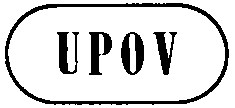 ETC-EDC/Jan17/5ORIGINAL:  EnglishDATE:  November 29, 2016INTERNATIONAL  FOR THE PROTECTION OF NEW VARIETIES OF PLANTS INTERNATIONAL  FOR THE PROTECTION OF NEW VARIETIES OF PLANTS INTERNATIONAL  FOR THE PROTECTION OF NEW VARIETIES OF PLANTS 
English
français
deutsch
españolExample Varieties
Exemples
Beispielssorten
Variedades ejemplo
Note/
Nota57. 

(+)VGResistance to Tomato yellow leaf curl virus (TYLCV)Résistance au virus des feuilles jaunes en cuillère de la tomate (TYLCV)Resistenz gegen gelbes Tomatenblatt-rollvirus (TYLCV)Resistencia al virus del rizado amarillo de la hoja del tomate (TYLCV)QLabsentabsentefehlendausenteMontfavet H 63.51presentprésentevorhandenpresenteAnastasia, Mohawk, TY 209
English
français
deutsch
españolExample Varieties
Exemples
Beispielssorten
Variedades ejemplo
Note/
Nota57. 

(+)VGResistance to Tomato yellow leaf curl virus (TYLCV)Résistance au virus des feuilles jaunes en cuillère de la tomate (TYLCV)Resistenz gegen gelbes Tomatenblatt-rollvirus (TYLCV)Resistencia al virus del rizado amarillo de la hoja del tomate (TYLCV)QLabsentabsentefehlendausenteMontfavet H 63.5
Marmande, Moneymaker1presentprésentevorhandenpresenteAnastasia, Mohawk, TY 209